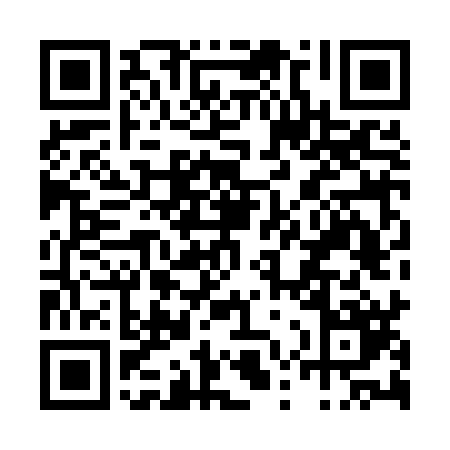 Prayer times for Outeiro Martinho, PortugalMon 1 Apr 2024 - Tue 30 Apr 2024High Latitude Method: Angle Based RulePrayer Calculation Method: Muslim World LeagueAsar Calculation Method: HanafiPrayer times provided by https://www.salahtimes.comDateDayFajrSunriseDhuhrAsrMaghribIsha1Mon5:467:191:396:098:009:272Tue5:447:171:396:098:019:283Wed5:427:151:386:108:029:304Thu5:407:141:386:118:039:315Fri5:387:121:386:118:049:326Sat5:377:111:376:128:059:337Sun5:357:091:376:138:069:358Mon5:337:071:376:138:079:369Tue5:317:061:376:148:089:3710Wed5:297:041:366:158:099:3811Thu5:277:031:366:158:109:4012Fri5:257:011:366:168:119:4113Sat5:247:001:366:178:129:4214Sun5:226:581:356:178:139:4415Mon5:206:571:356:188:149:4516Tue5:186:551:356:188:159:4617Wed5:166:541:356:198:169:4818Thu5:146:521:346:208:179:4919Fri5:136:511:346:208:189:5020Sat5:116:491:346:218:199:5221Sun5:096:481:346:218:209:5322Mon5:076:471:346:228:219:5523Tue5:056:451:336:238:229:5624Wed5:046:441:336:238:239:5725Thu5:026:431:336:248:249:5926Fri5:006:411:336:248:2510:0027Sat4:586:401:336:258:2610:0228Sun4:566:391:336:258:2710:0329Mon4:556:371:326:268:2810:0430Tue4:536:361:326:278:2910:06